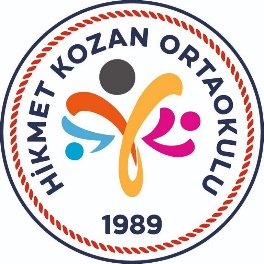 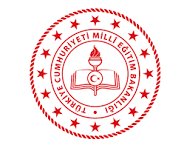 2023-2024 EĞİTİM ÖĞRETİM YILI HİKMET KOZAN ORTAOKULU5. 6. 7. 8. SINIFLAR I. DÖNEM SINAV TARİHLERİNOT: 26 ARALIK SALI GÜNÜ 6. SINIF TÜRKÇE VE MATEMETİK SINAVLARI BAKANLIK TARAFINDAN ORTAK YAPILACAKTIR.NOT: SEÇMELİ DERSLER VE BİLİŞİM YAZILIM DERSİ SINAV SAYISI 2 OLUP SINAV TARİHLERİ DERS ÖĞRETMENLERİ TARAFINDAN BELİRLENECEK VE SINAVDAN EN AZ BİR HAFTA ÖNCE ÖĞRENCİLERE DUYURULACAKTIR.I. DÖNEM BAŞLANGIÇ: 11 EYLÜL 2023 ARA TATİL:13-17 KASIM 2023I.DÖNEM SONU: 19 OCAK 2024DERSLER1. SINAV2.SINAVPROJE TESLİM TARİHİSINAV SAYISITÜRKÇE23 EKİM 2023 PAZARTESİ25 ARALIK 2023 PAZARTESİ2 OCAK 2024 SALI2MATEMATİK25 EKİM 2023 ÇARŞAMBA27 ARALIK 2023 ÇARŞAMBA2 OCAK 2024 SALI2İNGİLİZCE27 EKİM 2023 CUMA29 ARALIK 2023 CUMA2 OCAK 2024 SALI2FEN BİLİMLERİ30 EKİM 2023 PAZARTESİ2 OCAK 2024 SALI2 OCAK 2024 SALI2SOSYAL BİLGİLER/T.C. İNK. TAR.1 KASIM 2023 ÇARŞAMBA3 OCAK 2024 ÇARŞAMBA2 OCAK 2024 SALI2DİN KÜL. VE AH. BİL.3 KASIM 2023 CUMA5 OCAK 2024 CUMA2 OCAK 2024 SALI2SINAV UYGULAMA SAATİ2. DERS SAATİ3. DERS SAATİ